«Реализация требований ФГОС: проектирование образовательного процессас использованием средств ИКТ»Образовательный маршрут для организации совместной деятельности детей и родителей в сети Интернет  («Раз словечко, два словечко» образовательная область «Речевое развитие») Воспитатель: Генералова О.М Целевая аудитория: дошкольники 4 – 5 лет Значение речи для человека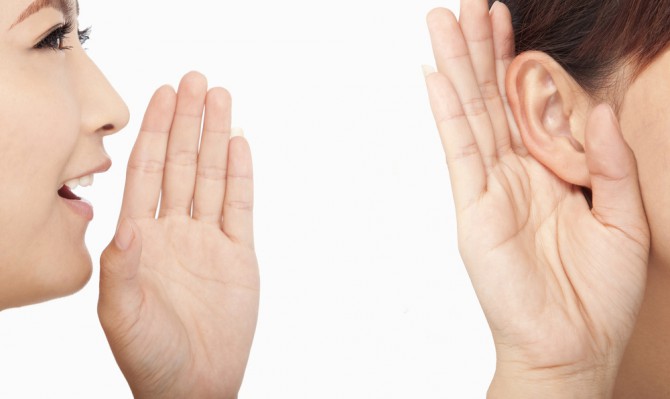 Есть вещи, о которых многие родители никогда не задумываются. Наверняка, многие из вас не задумывались о функциях речи. Мы принимаем, как данность, что речь нам нужна для общения. И это совершенно верно. Но оказывается, что на этом функции речи не ограничиваются. В настоящее время выделяют 3 функции речи, которые очень тесно взаимосвязаны, имеют важное значение в формировании психики человека и развитии его интеллекта. Самая первая, древнейшая функция речи — коммуникативная. Речь нам нужна, в первую очередь, для общения. И развивается эта функция речи уже в 1,5-2 года. В процессе общения с окружающим миром, ребенок усваивает новые понятия, устанавливает контакты с детьми и взрослыми, играет, что формирует эмоционально- волевые качества ребенка, развивает его мышление. Далее формируется познавательная функция речи, с помощью которой развиваются представления об окружающем мире, память ребенка, умение выразить свою мысль и, что самое главное, создается основа для развития обобщенного мышления, умение анализировать и сравнивать предметы. Эта функция начинает развиваться уже в 3-4 года. А последней развивается регулирующая функция речи, та, от которой во многом зависит поведение ребенка. О существовании этой функции речи многие даже не догадываются. А только удивляются, почему ребенок не выполняет Ваши указания? Почему на уроках не делает половину заданий? Почему зовешь-зовешь, а он даже головы не повернет? Регулирующая функция речи у ребенка обычно развита к 4-5 годам. В это время ребенок уже понимает, что слова взрослых — это не просто слова, а инструкция к действию, которую надо выполнить. Формирование регулирующей функции речи тесно связано с формированием внутренней речи ребенка. От развития внутренней речи зависит, сможет ли ребенок программировать свою деятельность и управлять поведением. Очень часто, при поступлении в школу, именно неразвитая внутренняя речь и регулирующая функция речи становятся причиной плохого поведения и учебы. И здесь не имеет значения интеллектуальное развитие ребенка. Ребенок может посещать до школы множество курсов, знать названия стран и материков, уметь считать до 100, но если не развита регулирующая функция речи и внутренняя речь, то проблемы в школе обеспечены. Выход здесь один — обратить пристальное внимание на все функции речи и усиленно формировать внутреннюю речь ребенка перед поступлением в школу. Шаг первый.  Норма речевого развития для детей 4-5 лет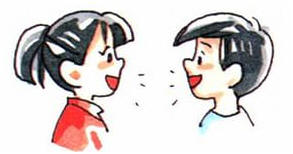 У  ребенка пятого года жизни отмечаются значительные успехи  в умственном и речевом развитии. Малыш начинает выделять  и называть наиболее существенные признаки и качества предметов, устанавливать простейшие связи и точно отражать их в речи. Речь его становится разнообразней, точнее и богаче по содержанию.http://www.logosvit.com.ua/29   Возрастает устойчивость внимания к речи окружающих, он способен до конца выслушивать ответы взрослых. Чем старше становится ребенок, тем большее влияние на его речевое развитие оказывает семейное и общественное воспитание.   http://pedlib.ru/Books/2/0320/2_0320-10 .shtml   На пятом году жизни ребенок способен узнавать на слух наличие того или иного звука в слове, подобрать слова на заданный звук. Все это доступно, конечно, лишь в том случае, если у ребенка развито  фонематическое восприятие. https://www.youtube.com/watch?v=j7MZya2lulg Удлиняется выдох ребенка. Гласные звуки он способен произносить в течение 3—7 с, свободный выдох при дутье на султан-чик несколько короче (от 2 до 5 секунд). Шаг второй.  Причины задержки речевого развития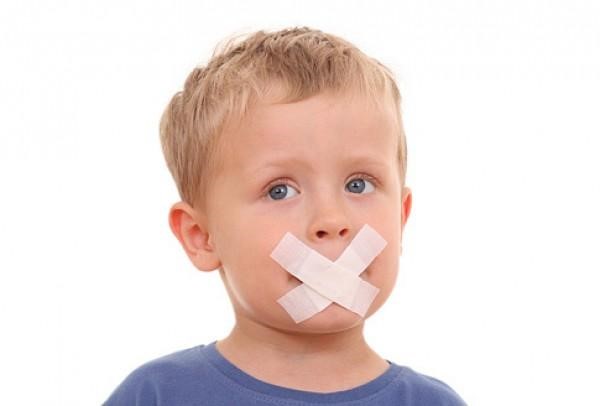 По разным причинам малышей с отставанием в речевом развитии становится все больше. Но неразвитость речи не такая страшная проблема, если ее вовремя обнаружить и не запустить. И ответственность в этом деле ложится в первую очередь на родителей, которые должны заметить недуг, направить ребенка на полноценное обследование. Если же отставание в речевом развитии вовремя не скорректировать, с ростом ребенка все больше будет отставать и его психика, и учиться в школе и общаться с ровесниками ему будет крайне тяжело.http://www.krasotaimedicina.ru/diseases/speech-disorder/speech-retardation                https://www.youtube.com/watch?v=TXchc44oRoI Шаг третий. Как развивать речь  детей      Развивая речь - мы вступаем на путь познанияРазвивая мысль – мы приближаемся к знаниюА. П. Кондарев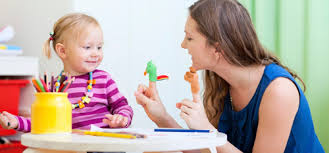 Речевое развитие - одна из важнейших задач дошкольного воспитания. Поскольку развивая детскую речь, мы расширяем не только речевые возможности ребенка, но и непосредственно влияем его интеллектуальные способности, внимание, память, кругозор и другие аспекты жизнедеятельности.Объединение усилий детского сада и семьи с целью развития речи ребёнка обязательно приведет к положительным результатам. Ведь речевой уровень культуры взрослых, их умение правильно использовать различные речевые формы и категории оказывают большое влияние на формирование у детей правильной речи.Для развития речи дошкольников можно использовать много  методов и техник: от скороговорок и словесных игр до пересказов и творческих сочинений. http://games-for-kids.ru/language-development/speech-and-language.php http://adalin.mospsy.ru/l_01_00/l_010404.shtmlhttp://learningapps.org/380379http://learningapps.org/1472948На пятом году жизни достаточная подвижность мышц артикуляционного аппарата дает возможность ребенку осуществлять более точные движения языком, губами, четкое и правильное движение и положение их необходимо для произношения сложных звуков. http://www.youtube.com/watch?v=55pnKr1FzU4 http://boltun-spb.ru/art.html Важной частью речи является дыхание, которое представляет собой сложный и непрерывный биологический процесс.

http://rudocs.exdat.com/docs/index-375086.html https://www.youtube.com/watch?v=mtZvSf2xxqE  Уважаемые родители!  Необходимо помнить, что речь – инструмент развития высших отделов психики человека. Обучая ребенка родной речи, мы способствуем развитию его интеллекта и высших эмоций, подготавливая условия для успешного обучения в школе.  Главная роль в развитии познавательных способностей и речи детей принадлежит родителям. Только от вашей наблюдательности, чуткости, умения вовремя заметить какие – либо проблемы, от желания развивать и совершенствовать навыки ребенка зависит, будут ли у вашего малыша трудности с речью и насколько быстро и успешно он сможет их преодолеть.